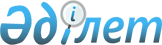 О внесении изменений в постановление Правительства Республики Казахстан от 31 декабря 1998 года N 1384
					
			Утративший силу
			
			
		
					Постановление Правительства Республики Казахстан от 30 января 2004 года N 118. Утратило силу постановлением Правительства Республики Казахстан от 30 июня 2007 года N 553

       Cноска. Постановление Правительства Республики Казахстан от 30 января 2004 года N 118 утратило силу постановлением Правительства Республики Казахстан от 30 июня 2007 года  N 553       Правительство Республики Казахстан постановляет: 

      1. Внести в  постановление  Правительства Республики Казахстан от 31 декабря 1998 года N 1384 "О координации работ по формированию и развитию национальной информационной инфраструктуры, процессов информатизации и обеспечению информационной безопасности" (САПП Республики Казахстан, 1998 г., N 50, ст. 473) следующие изменения: 

      1) в пункте 1: 

      ввести в состав Комиссии по координации работ по формированию и развитию национальной информационной инфраструктуры и деятельности по основным направлениям обеспечения информационной безопасности Республики Казахстан: Марченко                      - Первого заместителя Премьер-Министра 

Григория Александровича         Республики Казахстан, председателем; Кан                           - начальника Департамента 

Людмилу Михайловну              информационно-технической службы 

                                Министерства внутренних дел 

                                Республики Казахстан;       строки: "Рябченко                     - первый вице-министр культуры, 

Олег Григорьевич                информации и общественного согласия 

                                Республики Казахстан"; "Исин                         - генеральный директор 

Нурлан Курмангалиевич           Республиканского государственного 

                                предприятия "ЦИФС" Министерства 

                                финансов Республики Казахстан"       изложить в следующей редакции: "Рябченко                     - первый вице-министр информации 

Олег Григорьевич                Республики Казахстан"; "Исин                         - председатель правления закрытого 

Нурлан Курмангалиевич           акционерного общества "Национальные 

                                информационные технологии" (по 

                                согласованию)";       вывести из указанного состава: Мынбаева Сауата Мухаметбаевича, Абирова Джумахана Акылбаевича; 

      в пункте 3 слова "министерствам и ведомствам" заменить словами "центральным и местным исполнительным органам"; 

      2) в Положении о Комиссии по координации работ по формированию и развитию национальной информационной инфраструктуры и деятельности по основным направлениям обеспечения информационной безопасности Республики Казахстан, утвержденном указанным постановлением: 

      в абзаце пятнадцатом пункта 4 слово "республиканского" заменить словом "государственного". 

      2. Настоящее постановление вступает в силу со дня подписания.       Премьер-Министр 

      Республики Казахстан 
					© 2012. РГП на ПХВ «Институт законодательства и правовой информации Республики Казахстан» Министерства юстиции Республики Казахстан
				